GESTIÓN ACADÉMICA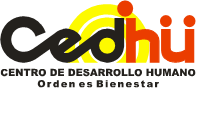 PLAN DE ACTIVIDADES VIRTUALES   PLATAFORMA ED.MODO 2020Fecha de envío: 22  de MayoDOCENTE:   LIDA SALAMANCA                              	NIVEL : BACHILLERATOPERIODO:  SEGUNDO                                                	SEMANA:  01 al 05 de Junio del 2020INDICADOR  Presenta reportes orales y escritos en donde Afiancen  sus conocimientos sobre el proceso de investigación y sobre la comprensión de diferentes textos científicosCordialmente, LINEY ROA SANABRIA Rectora CURSO FECHA HORAASIGNATURATEMA ACTIVIDAD RECURSOSENLACE9A04-06-20202-00Technical languageProblem of the projectSe continúa escuchando los reportes orales de los educandos con relación al problema de su proyecto de Investigaciónskypehttps://join.skype.com/x119EOyRxsVK9B03-06- 20204-10Technical LanguageProblem of the ProjectLos educandos finalizan la traducción del árbol del problemaSkype y whatsapphttps://join.skype.com/rBtiOiMD2f6t9 C02-06-20209-30Technical LanguageProblem of the projectLos educandos inician la traducción del árbol del problemaSkype https://join.skype.com/sjdNHT7d6L2I